A.S.D. Go Tri Team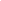         via Brigata Abruzzi 13/E         		        34170 Gorizia            Il sottoscritto/a  ......................................               nato/a .................................. il…………..codice fiscale .................................................  		nazionalità ................................residente a .................................in via…………………………………….tel. ..........................	e-mail  ...........................chiede l’adesione a codesta associazione sportiva dilettantistica in qualità di  socio ordinario con validità a decorrere dalla data di accettazione della domanda 	dichiara :di condividere e accettare gli scopi e le norme contenute nello Statuto e nel Regolamento sociale di versare la quota associativa annua (1)di assumersi ogni responsabilità civile e penale derivante da eventuali danni provocati a persone, animali e cose, sia involontariamente che per infrazione alle norme emanate dallo Statuto e dal Regolamento sopra citati.Luogo e Data: ………………….				            Firma: ...........................................Informativa sul trattamento dei datiModulo di consensoLuogo e Data : …………………..				           Firma: ................................................_________________________________________________________________________________________________________________________________________________________________L’Associazione Go Tri Team  accetta la domanda di adesione e provvede all’inserimento nel libro sociLuogo e Data: ......................		                                         Firma: ................................................                          						(Presidente o Componente  del Consiglio Direttivo delegato)NOTA : (1) la quota associativa annua è di € 15,00. Per il socio che richiede il tesseramento di atleta F.I.TRI. , la quota sociale è inclusa nella quota annuale  per il tesseramento. Per i l settore giovanile la quota annuale atleta è comprensiva della tessera socio di 1 genitore  	Conformemente alle disposizioni dell’art.13 del D.Lgs. 196/2003 l’associazione Go Tri Team procede al trattamento dei suoi dati personali per perfezionare la sua richiesta di tesseramento. I suoi dati saranno trattati con modalità cartacee e informatizzate. Il mancato conferimento dei dati comporta l’impossibilità per l’associazione di procedere con la richiesta di tesseramento. A tal fine, il consenso al trattamento dei suoi dati non è necessario ai sensi di quanto previsto dell’art.24 comma 1 lettera b del citato decreto. Le chiediamo invece il consenso al trattamento dei suoi dati al fine di essere aggiornato sulle iniziative culturali dell’associazione. I suoi dati non saranno oggetto né di comunicazione né di diffusione. Titolare del trattamento dei dati è l’associazione Go Tri Team.. Per l’esercizio dei diritti dell’interessato di cui all’art. 7 del D.Lgs. 196/2003 può inviare una comunicazione scritta all’indirizzo del titolare. CONSENSO AL TRATTAMENTO DEI DATI PERSONALI RIGUARDANTI L’ASSOCIAZIONE SPORTIVA/SOCIOCon la presente dichiaro di aver ricevuto l’informativa sui diritti connessi al trattamento dei miei dati personali da parte dell’associazione, trattamento finalizzato alla gestione del rapporto associativo e all’adempimento di ogni obbligo di legge. Presto pertanto il consenso al trattamento dei miei dati per le finalità sopra descritte ai sensi della legge sulla privacy, ad essere aggiornato sulle iniziative dell’associazione Go Tri Team. I dati da Lei forniti saranno custoditi presso la sede dell’associazione e solo per il periodo di tempo necessario agli scopi per i quali essi sono stati  raccolti.AUTORIZZAZIONE ALL’UTILIZZO DELL’IMMAGINECon la presente esprimo inoltre il mio consenso alla pubblicazione, in qualsiasi forma, di immagini che ritraggono lo svolgimento delle attività associative. 